Частное профессиональное образовательное учреждение
«Байкальский техникум права и предпринимательства»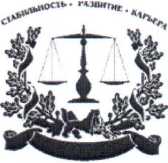 ПринятоЗаседанием Педагогического совета Протокол № 3 от	2017 г.УТВЕРЖДАЮ.Г. Костылева	2017 г.ПРАВИЛА внутреннего распорядка обучающихся
ЧПОУ «Байкальский техникум права и предпринимательства»Иркутск, 2017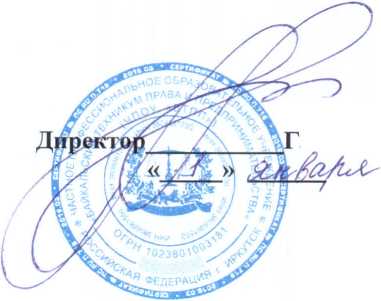 Общие положенияНастоящие Правила внутреннего распорядка обучающихся в ЧПОУ «Байкальский техникум права и предпринимательства» (далее - Правила) разработаны в соответствии с:Федеральным законом РФ от 29 декабря 2012 г. № 273-ФЗ «Об образовании в Российской Федерации»;Приказом Министерства образования и науки РФ от 14 июня 2013 г.№	464 «Об утверждении Порядка организации и осуществленияобразовательной деятельности по образовательным программам среднего профессионального образования»;Федеральными государственными образовательными стандартами среднего профессионального образования;Уставом ЧПОУ «БТПП».Настоящие Правила  являются локальным нормативным актомЧПОУ «Байкальский техникум права и предпринимательства» (далее - Техникум), определяют режим занятий в техникуме.Организация режима занятий в техникумеРежим занятий определяет занятость обучающихся в период освоения программ подготовки специалистов среднего звена среднего профессионального образования (далее - ППССЗ СПО) в Техникуме.Образовательный процесс в Техникуме осуществляется в соответствии с учебными планами для каждой специальности, которые разрабатываются и утверждаются Техникумом самостоятельно с учетом требований рынка труда на основе Федеральных государственных образовательных стандартов среднего профессионального образования (далее - ФГОС СПО).Сроки обучения по ППССЗ СПО устанавливаются в соответствии с нормативными сроками их освоения, определяемыми ФГОС СПО.Образовательная деятельность в Техникуме по ППССЗ СПОорганизуется в соответствии с утвержденными учебными планами, календарными учебными графиками, на основе которых составляется расписание учебных занятий.Учебный год в Техникуме для обучающихся начинается 1 сентября и заканчивается в соответствии с календарным учебным графиком. Начало учебного года по очной форме обучения может переноситься Техникумом только в исключительных случаях, не более чем на 1 месяц, по заочной форме обучения не более чем на три месяца.В процессе освоения ППССЗ СПО обучающимся предоставляются каникулы. Продолжительность каникул составляет не менее 10 недель в год, в том числе в зимний период - не менее 2 недель.Максимальный объем учебной нагрузки обучающегося составляет 54 академических часа в неделю, включая все виды аудиторной и внеаудиторной учебной нагрузки.Максимальный объем аудиторной учебной нагрузки с учетом практик при очной форме обучения составляет не более 36 академических часов в неделю. Максимальный объем аудиторной учебной нагрузки в неделю при освоении основной образовательной программы в очно-заочной (вечерней) форме составляет 16 академических часов. Максимальный объем аудиторной учебной нагрузки по заочной форме обучения составляет 160 академических часов в год.Продолжительность учебной недели составляет 6 рабочих дней. В воскресенье и праздничные дни Техникум не работает.При прохождении производственной практики на предприятиях продолжительность рабочего дня зависит от возраста и составляет в возрасте от 16 до 18лет - 6 часов в день (36 часов в неделю) в возрасте 18 лет и старше не более 40 часов в неделю.Для всех видов аудиторных занятий академический час устанавливается продолжительностью - 45 минут. Занятия проводятся в форме пары - двух объединенных академических часов с перерывом между ними 5 минут. Перерывы между парами составляют 10 минут. Дляорганизации питания обучающихся предусматривается 2 перерыва не менее 30 минут.Занятия обучающихся по очной форме обучения начинается с 08.30. Продолжительность занятий может меняться по усмотрению директора Техникума в предпраздничные дни или при иных особых обстоятельствах.Календарный график учебного процесса разрабатывается 1 раз в год заместителем директора по УМР и утверждается директором Техникума.Режим занятий ежегодно утверждается директором Техникума и регламентируется расписанием занятий.В Техникуме устанавливаются основные виды учебных занятий -лекции, практические занятия, лабораторные занятия, консультации, самостоятельные работы,	учебная и	производственная	практика,преддипломная практика, выполнение курсовой работы	(курсовоепроектирование)и др.Численность обучающихся в учебной группе составляет не более 25 человек. Учебные занятия могут проводиться с группами обучающихся меньшей численности. При проведении лабораторных и практических занятий, учебных занятий по дисциплинам, перечень которых устанавливается Техникумом самостоятельно в соответствии с ФГОС СПО, учебная группа может делиться на подгруппы численностью не менее 14 человек. Техникум вправе объединять группы обучающихся при проведении учебных занятий в виде лекций.В период обучения проводятся учебные сборы в соответствии с требованиями законодательства.Дисциплина «Физическая культура» предусматривает еженедельно 2-3 часа обязательных аудиторных занятий и 2 часа самостоятельной учебной нагрузки (за счет различных форм внеаудиторных занятий в спортивных секциях, организуемых руководителем физвоспитания).Для студентов очной формы предусматриваются консультации в объеме 100 часов на учебную группу на каждый учебный год, в том числе впериод реализации образовательной программы среднего общего образования для лиц, обучающихся на базе основного общего образования. Формы проведения консультаций (групповые, индивидуальные, письменные, устные) определяются техникумом. Для обучающихся заочной формы консультации планируются из расчета 4 часа в год на каждого обучающегося и могут проводиться как в период сессии, так и в межсессионное время. Количество консультаций определяется исходя из учебного плана. Консультации проводятся во внеурочное время.Выполнение курсового проекта (работы) рассматривается как вид учебной работы по междисциплинарному(ым) курсу(ам), профессиональному модулю (модулям) профессионального цикла и реализуется в пределах времени, отведенного на ее (их) изучение.Производственная практика проводится на базе организаций и предприятий, являющихся социальными партнёрами Техникума или в других организациях и предприятия по заключённому договору.Учебная практика и производственная практика проводятся образовательной организацией при освоении обучающимися профессиональных компетенций в рамках профессиональных модулей и могут реализовываться как концентрированно в несколько периодов, так и рассредоточено, чередуясь с теоретическими занятиями в рамках профессиональных модулей.Освоение ППССЗ СПО, в том числе отдельной части или всего объема учебного предмета, курса, дисциплины (модуля) образовательной программы, сопровождается текущим контролем успеваемости и промежуточной аттестацией обучающихся. Формы, периодичность и порядок проведения текущего контроля успеваемости и промежуточной аттестации обучающихся определяются учебным планом. Количество экзаменов в процессе промежуточной аттестации студентов в учебном году не превышает 8, а количество зачетов и дифференцированных зачетов - 10 (без учета зачетов по физической культуре). Порядок проведения зачетов, дифференцированных зачетов и экзаменов регламентировано Положением отекущем контроле успеваемости и промежуточной аттестации обучающихся ЧПОУ «БТПП». Количество экзаменов и зачетов в процессе промежуточной аттестации обучающихся при обучении в соответствии с индивидуальным учебным планом устанавливается данным учебным планом.Освоение образовательных программ среднего профессионального образования завершается итоговой аттестацией, которая является обязательной. Порядок организации государственной итоговой аттестации определяется Положением о государственной итоговой аттестации ЧПОУ «БТПП».В целях воспитания и развития личности, достижения результатов при освоении ППССЗ СПО в части развития общих компетенций в техникуме организована вне урочная деятельность, обучающиеся могут участвовать в работе органов студенческого самоуправления, спортивных и творческих коллективах.Требования к составлению расписания учебных занятийРасписание учебных занятий является одним из основных документов, регулирующих образовательный процесс в техникуме по дням недели в разрезе специальностей и профессий, курсов и учебных групп, подгрупп.Через расписание учебных занятий реализуются основы рациональной организации образовательного процесса и решаются следующие задачи:выполнение учебных планов и учебных программ;создание оптимального режима работы обучающихся в течение дня, недели и других периодов учебного года;создание оптимальных условий для выполнения преподавательским составом Техникума своих должностных обязанностей;рациональное использование кабинетов, залов, обеспечение санитарно-гигиенических требований.Расписание учебных занятий составляется в соответствии с учебными планами и календарными учебными графиками по каждой специальности на семестр, утверждается директором Техникума.Расписание учебных занятий, учебных и производственных практик, консультаций составляется по каждой специальности.Расписание учебных занятий предусматривает непрерывность учебного процесса в течение дня, равномерное распределение учебной нагрузки обучающихся (аудиторной и самостоятельной) в течение недели, а также возможность проведения внеклассных мероприятий.При составлении расписания учебных занятий необходимо предусмотреть чередование общеобразовательных, общепрофессиональных дисциплин и составляющих курсов профессиональных модулей в течение учебного дня.Начало каждого семестра может быть организовано по временном расписанию.На каждую экзаменационную сессию, установленную календарными учебными графиками, учебного плана по специальности составляется, утвержденное директором расписание экзаменов и консультаций, которое доводится до сведения обучающихся не позднее, чем за две недели до начала сессии. Допускается проведение аттестации дисциплины непосредственно по окончании курса.Ответственность за соответствие проводимых учебных занятий утвержденному расписанию несет заместитель директора по учебной- методической работе.Внесение изменений в расписание учебных занятийВ течение семестра в расписание могут вноситься изменения, связанные с временным отсутствием отдельных преподавателей, перераспределением учебной нагрузки.Право вносить изменения в утвержденное расписание учебных занятий имеет заведующий очным отделением только по распоряжению заместителя директора по учебной-методической работе. Запрещаетсяпреподавателям самовольно, без разрешения заместителя директора по учебной-методической работе, переносить время и место учебных занятий.Срочные замены временно отсутствующих преподавателей (болезнь, командировки) производятся с почасовой оплатой труда преподавателей, производивших замену.